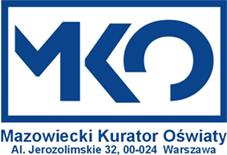 Załącznik 1.2 	Harmonogram Konkursów przedmiotowych z języka angielskiego, francuskiego, hiszpańskiego i niemieckiego dla uczniów klas IV-VIII szkół podstawowych województwa mazowieckiego w roku szkolnym 2022/2023Lp.KonkursII etap (rejonowy)Termin ogłoszenia wyników po etapie rejonowymZgłoszenia chętnych do wglądu (do godz. 14.00)WglądyOdwołania (najpóźniej do godz. 14.00 drugiego dnia roboczego po dokonaniu wglądu)Odpowiedzi na odwołaniaTermin ogłoszenia listy uczniów zakwalifikowanych do etapu wojewódzkiego1.Język francuskigodz. 9.003 stycznia 2023 wtorek11 stycznia 202313 stycznia 2023do 20 stycznia 2023do 24 stycznia 2023do 7 lutego 20238 lutego 20232.Język hiszpańskigodz. 9.004 stycznia 2023środa12 stycznia 202316 stycznia 2023do 23 stycznia 2023do 25 stycznia 2023do 8 lutego 20239 lutego 20233.Język niemieckigodz. 12.004 stycznia 2023środa12 stycznia 202316 stycznia 2023do 23 stycznia 2023do 25 stycznia 2023do 8 lutego 20239 lutego 20234.Język angielskigodz. 10.005 stycznia 2023czwartek13 stycznia 202317 stycznia 2023do 24 stycznia2023do 26 stycznia 2023do 9 lutego 202310 lutego 2023